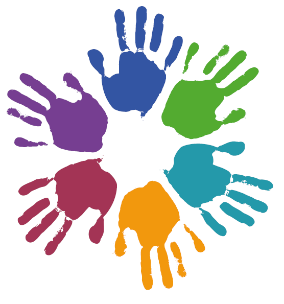 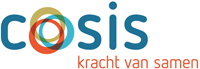 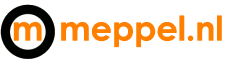 Toestemmingsformulier Onderwijs Advies Team
Naam kind		:      Geboortedatum	:      In verband met de wet op de persoonsregistratie en privacybescherming moeten 
alle gezaghebbenden ondertekenen of de wettelijke voogd van het kind.Hierbij geeft u toestemming voor het bespreken van uw kind in het Onderwijs Advies Team:                 (kruis aan wat van toepassing is)Hierbij geeft u toestemming voor het bespreken van uw kind in het Onderwijs Advies Team:                 (kruis aan wat van toepassing is)Ondergetekenden zijn op de hoogte van de inhoud van de aanvraag.Ondergetekenden geven aan het Onderwijs Advies Team toestemming informatie van derden op te vragen, namelijk:Jeugdhulpverlening (bijv. GGZ, Accare, Educare, Dimence, Yorneo, etc.)GGDAudiologisch centrumLogopedie / fysiotherapie / ergotherapie / anders, nl:Medisch specialistOndertekening:Ondertekening:Ondertekening:Naam ouder/verzorger 1:Handtekening:Datum:Naam ouder/verzorger 2:Handtekening:
     Datum:Naam eventuele voogd:Handtekening:
     Datum: